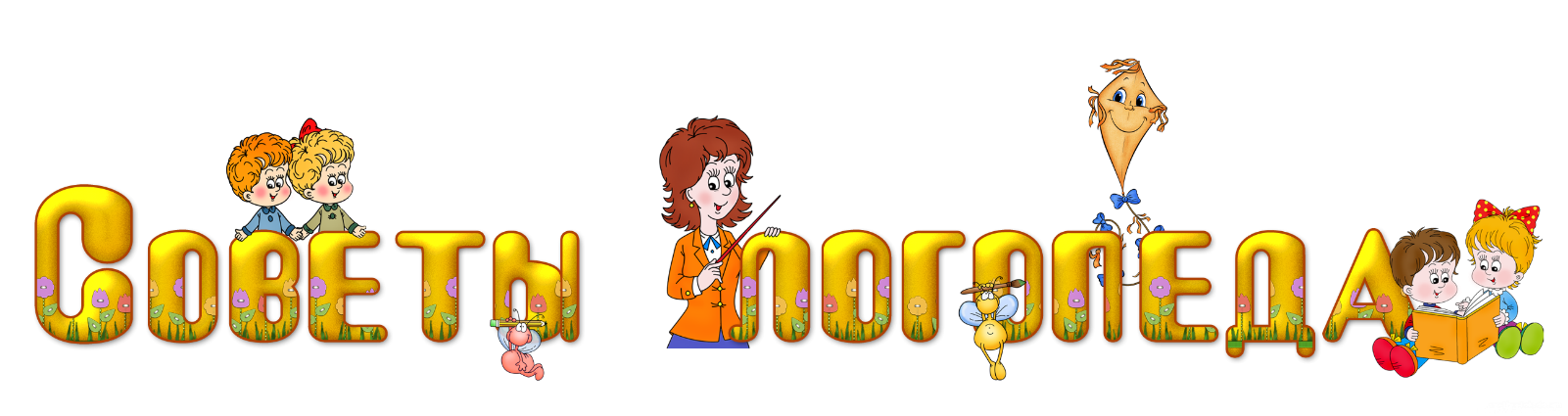 	Что такое ПМПК и надо ли её бояться?«Моего ребёнка отправляют на ПМПК. Но мы не пойдём! Ни за что!», «Консилиум детского сада давно рекомендовал родителям обратиться с ребёнком в ПМПК, но они этого так и не сделали» - такие заявления можно услышать достаточно часто. Не секрет, что детей с проблемами в учёбе, поведении, развитии с каждым годом становится всё больше и больше (к большому сожалению). Однако далеко не все они приходят за помощью – к врачам, педагогам, в психолого-медико-педагогическую комиссию (ПМПК), т.е. к тем, кто помог бы им найти решение наболевших вопросов. Почему так происходит? Попробуем разобраться. Как правило, родители отказываются от посещения ПМПК по той причине, что плохо понимают, что это такое, чем это может быть полезно и чем может «грозить». И их можно понять, потому что то, о чём мало информации, всегда тревожит. Посудите сами: мы очень переживаем, когда нам предстоит какая-то медицинская процедура, которую мы раньше не проходили, или экзамен. И если бы мы точно знали, что конкретно будет делать врач, или какой именно билет попадётся на экзамене, мы бы волновались не так сильно, и шли бы туда с большей охотой и с меньшими опасениями, так ведь? Значит, чтобы родители всё же прислушались к совету сходить на обследование в ПМПК, им нужна как можно более полная и достоверная информация о самой комиссии и о процедуре обследования. Расскажем об этом подробнее. Итак, ПМПК – это психолого-медико-педагогическая комиссия, в состав которой входят специалисты медицинского, педагогического и психологического профиля (как правило, это учитель-логопед, педагог-психолог, учитель-дефектолог и врач-психиатр). Основная задача комиссии – выявить причины проблем в обучении ребёнка и рекомендовать ему образовательную программу, которую он сможет успешно освоить, а также дать рекомендации по преодолению или облегчению тех трудностей, которые у него есть (в учёбе, поведении, взаимоотношениях, здоровье, развитии). Что представляет собой диагностическая процедура на ПМПК? Обычно обследование ребёнка проходит в виде беседы, в ходе которой ему предлагается ответить на ряд вопросов и выполнить ряд заданий разнообразного характера: сложить из частей картинку или фигуру, запомнить определённое количество слов или изображений, разложить последовательно несколько картинок с единым сюжетом и так далее. Вся беседа обычно занимает от 30 до 60 минут в зависимости от возраста ребёнка и его индивидуальных особенностей.Родители обязательно присутствуют на диагностике, но не вмешиваются в её ход, а только наблюдают. В ходе обследования ведётся протокол, в который заносятся ответы ребёнка, а также краткие выводы по каждому из проверяемых показателей. После заполнения всех документов специалисты комиссии озвучивают для родителей рекомендации по дальнейшему обучению ребёнка, по оказанию ему необходимой психологической, педагогической, медицинской помощи. Подчеркнём особо – комиссия даёт рекомендации, а не приказы к исполнению. То есть право родителей – хорошо обдумав и взвесив все «за» и «против», самостоятельно решать: выполнять то, что было рекомендовано, или нет. Однако мамам и папам (или другим законным представителям) стоит помнить, что ответственность за это решение, а значит, и за дальнейшую судьбу ребёнка, также лежит на них. Чем может «грозить» ребёнку и его родителям обращение в ПМПК? Тем, что могут подтвердиться опасения, касающиеся развития ребёнка. Тем, что будут вслух названы существующие проблемы. Тем, что придётся искать решение этих проблем и предпринимать для этого какие-то конкретные действия, прикладывать моральные, интеллектуальные и физические усилия (а бывает, и материальные). Иногда можно услышать: «Вот пока мы не сходили на эту комиссию, у нас всё было хорошо!» Позвольте на это возразить: нет, хорошо не было, иначе бы никто ребёнка на ПМПК не отправлял. Комиссия не могла создать тех проблем, которых не было, она могла только выявить, поднять на поверхность те, которые уже существовали, но на которые раньше не обращали внимание, закрывали глаза, старались не замечать или прятали поглубже. Так что после обследования на ПМПК стоит посмотреть на ситуацию реально и, наконец, начать что-то делать для того, чтобы ребёнку было легче. Тем более, что пути решения уже показаны. Конечно, часто родители всё равно испытывают огромную тревогу и сомнения по поводу обращения в ПМПК, несмотря на то, что вся информация и документация комиссии строго конфиденциальна и передаче третьим лицам не подлежит. В этом случае каждая семья может вначале прийти на консультацию (в том числе анонимную), а уже затем решать вопрос о необходимости и целесообразности психолого-педагогического обследования.Консультацию подготовила учитель-логопед Н.А. Пасхина                   